Name: __________________________Remediation: 3.2F 3.3ABCDEFossil or NOT?Directions: Use the following definitions to help you determine if the items on the Fossil or NOT sheet are Fossils… or not.  Then give a reason for each choice.Fossils are remains or trace of an ancient organism.List the 5 types of fossils and give examples of each:1.2.3.4.5.A distinctive fossil used to compare the relative ages of fossils is known as a(n)_______________ fossil.What type of Rocks are Fossils found in?Sequencing Sedimentary Rock LayersList the steps in order from oldest to youngest .ItemFossil or NonFossilReasonWalnutsCarbonaceous FilmCoproliteDinosaur BonesMold & CastPetrified WoodAncient Pottery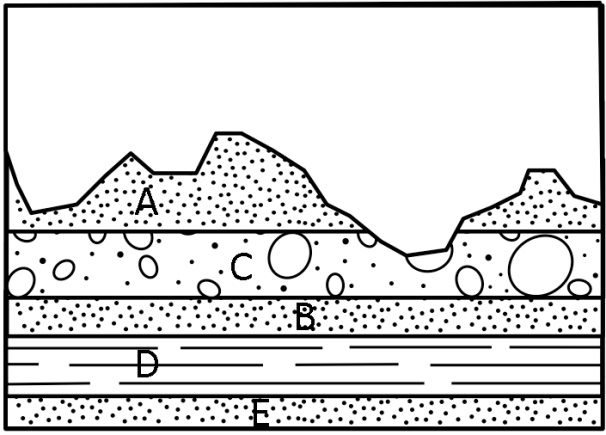 Youngest________________________________________Oldest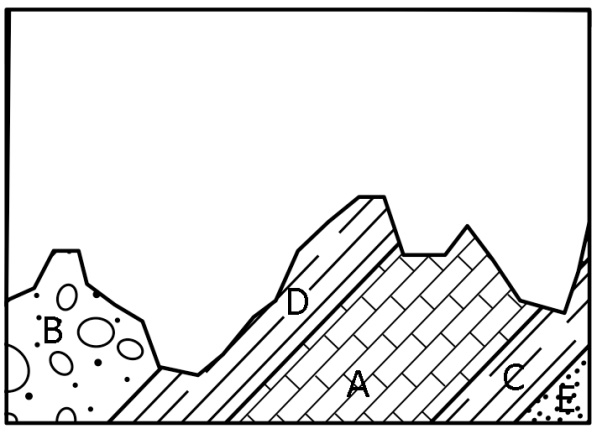 Youngest________________________________________Oldest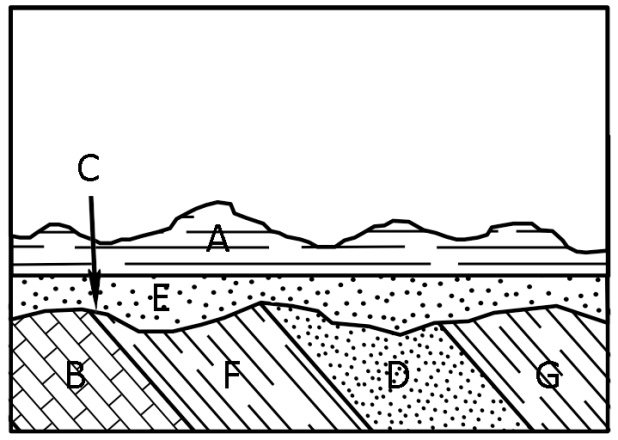 Youngest________________________________________________________Oldest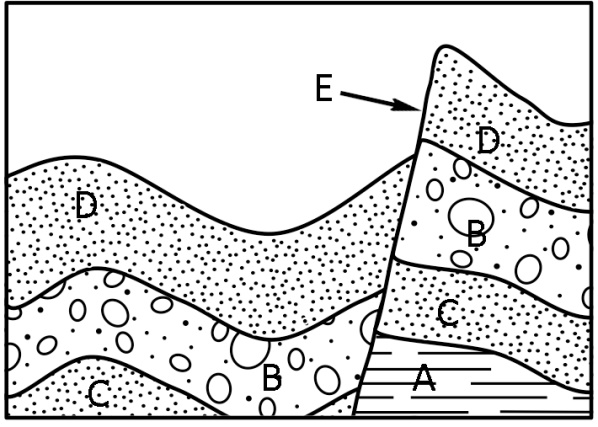 Youngest________________________________________Oldest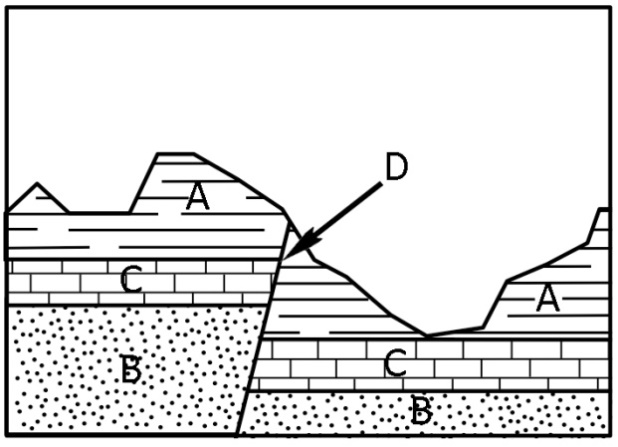 Youngest________________________________Oldest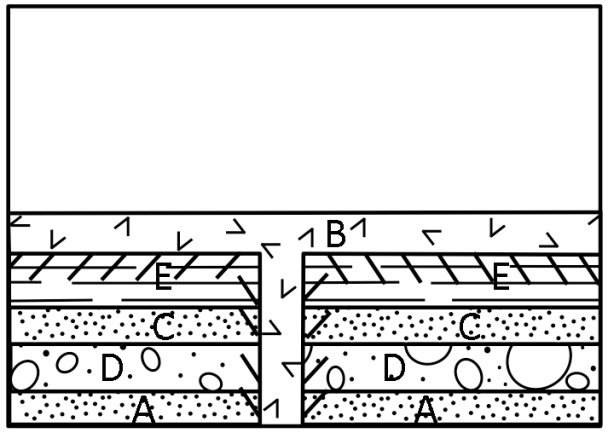 Youngest________________________________________Oldest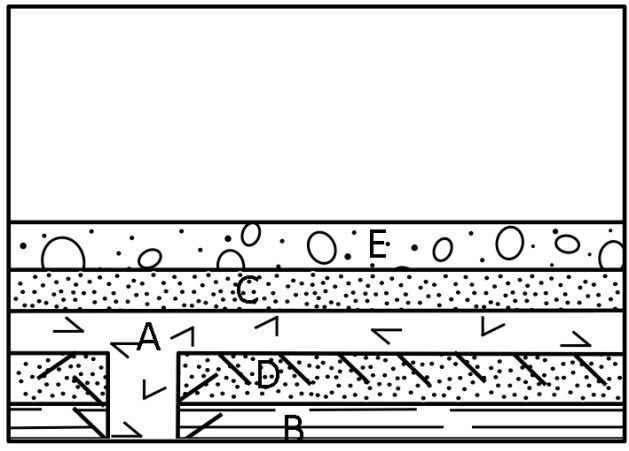 Youngest________________________________________Oldest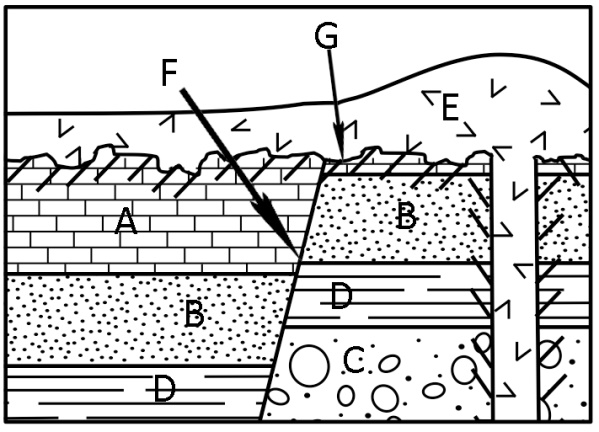 Youngest________________________________________________________Oldest